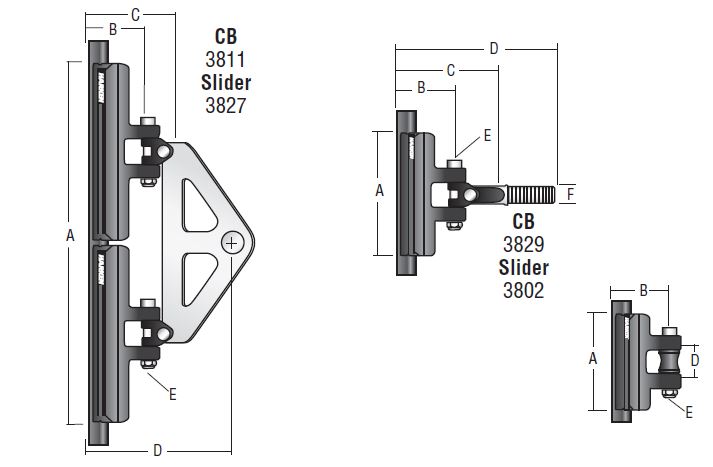 Headbaord car: DBatten Holder car: B, C, FIntermediate car: B


 - Mainsail - M0Sail LayoutNot Yet PostedM1Tack Cut Back (Aft face of Mast to center of tack Pin - A)3”HELP M2Tack Cut Up (Top of Boom to Center of tack Pin - B)2”HELP M3Clew Cut Up (Top of Boom to Center of Tack Pin - X)loose footed 1.5”HELP M4Clew type (slug, outhaul car or ring with strap)#1HELP M5Sunbrella clew cover for Furling MainsnaHELP M6Other OffsetsHELP M7HeadboardYesHELP M8Leech LineyesM9Foot LineNoM10Tack Ring Type#1HELP M11Tack angle87.5 preferred.HELP M12Jack LineNoHELP M13Mast Bend (Luff Round)StdHELP M14Fractional Rig (Yes, No)NoHELP M15Mast - Keel or Deck Stepped?deckM16Number of Reefs3  ReefsHELP M17Intermediate Reefing Diamond Eyes (Yes or No)YesHELP M18Foot Reefing Grommets (next to boom)NoHELP M19Reefing Ring TypeFloppy Rings  4”HELP M20Luff Length (Max Hoist - P)52’  Max

(Net Finished size day of Delivery)HELP M21Foot Length (Max Foot - E)22’ 8”  Max

(Net Finished size day of Delivery) HELP M22 Leech Length (straight line head to clew)SailmakerHELP M23Bimini to Clear (yes or no)HELPM24Foot RoundSailmakerM25Aspect RatioSailmakerHELPM26Vessel Backstay MeasurementNo backstay, just topping lift.HELP M27Luff Slides (Part Number)???HELP M28Foot Slides (Part Number)Loose FootedHELP M29Roach TypeSailmakerHELP M30Roach FactorSailmakerHELP M31MGMSailmakerHELP M32MGUSailmakerHELP M33Batten Type (Partial or Full)5 Full with webbing protectionHELP M34Include BattensnoM35Install Nylon Batten HoldersN/AHELP M36Intermediate SlidersnoHELP M37Cloth Weight10.8M38Cut TypeCrossM39Sail AreaSailmakerM40CunninghamNoHELP M41TelltailsYesHELP M42Triple StitchYesM43Sail Logo and Color(red, blue or black)NoHELP M44Sail Logo ArtworkN/AM45Sail Numbers and ColorNoHELP M46Draft Stripe and Color(red, blue or black)Yes (black)HELP M47Overhead Leech LineNoM48Blue Water SpecsN/AHELPM49Boom CoverNoHELPM50Lazy BagNoHELP